Island environment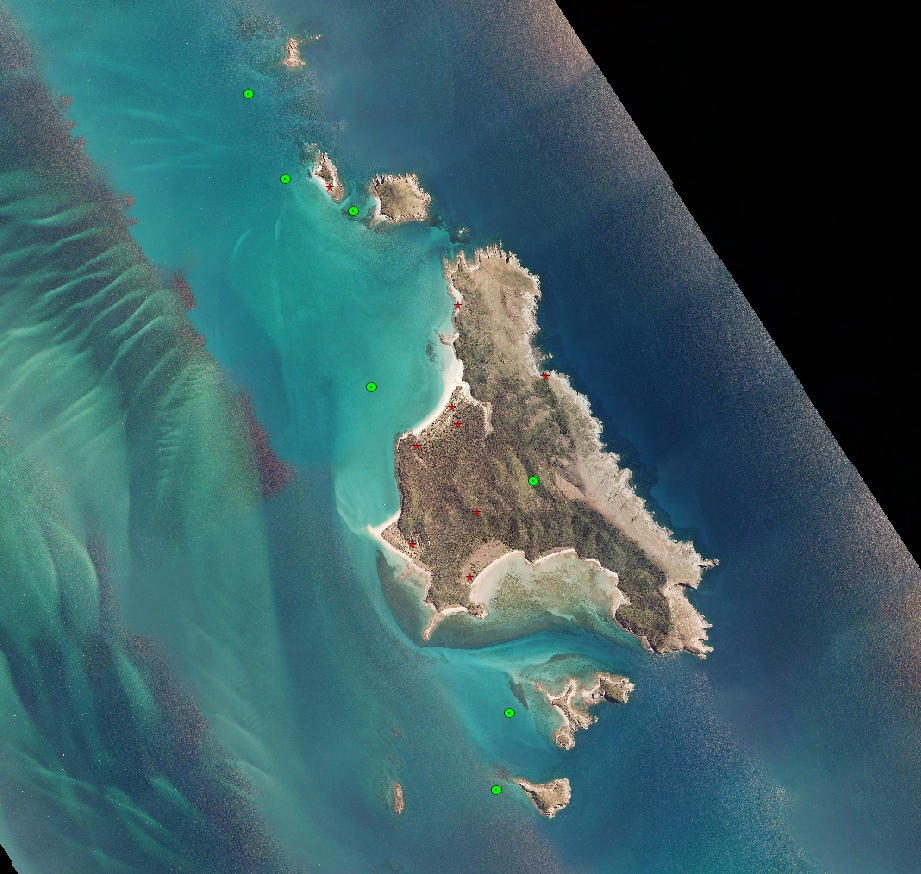 Assessment task — Creating a creature: Student resource 1DataIsland environmentAir temperature (˚C)5–35Soil temperature (˚C)5-30Soil descriptionSand soil with clay in partsSoil moistureMoistGround cover (%)70anopy cover (%)40Weather summaryHotAnimalsSmall fish in intertidal pools, birds, frogs, various insects, possums, reptilesOther featuresMuddy pools of fresh water throughout the environment. The trees grow fruit that animals regularly feed on. The rocks and heavy plant cover provide shelter from predators for most animals that are active during the day and at night. Interidal flats around the island that provide food